КРЕМЛЕВСКАЯ ЁЛКА 2018-2019Заявки принимаются до 01 декабря!Спешите сделать заказ!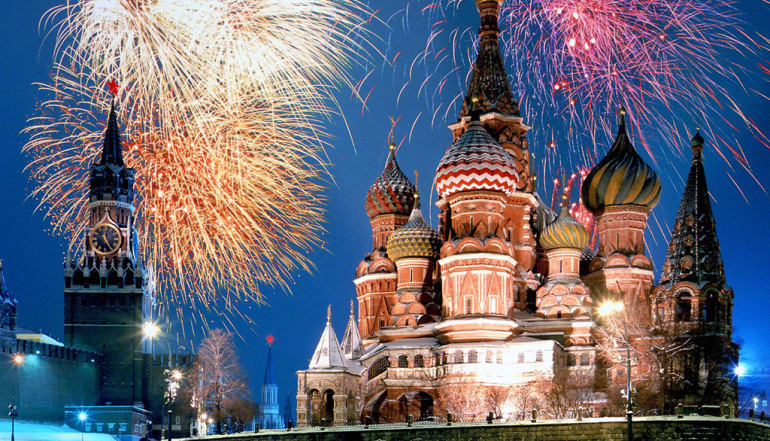 24 декабря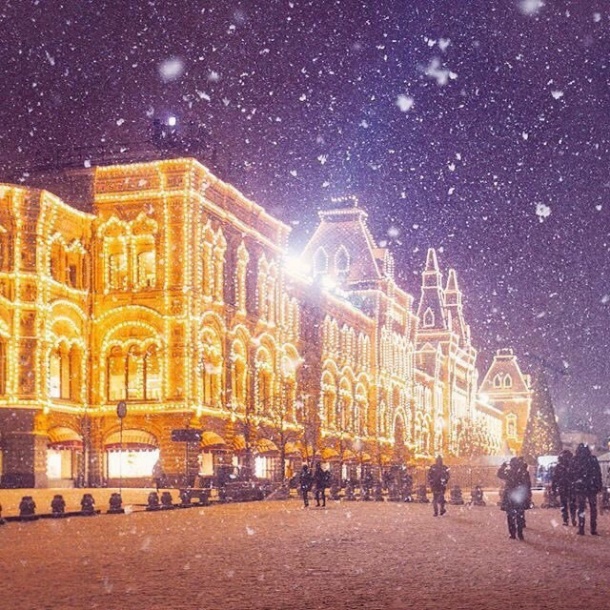 12:40 – Начало регистрации на рейс.14:40 – Вылет в Москву.15:45 (Московское время) – Прилет в аэропорт Шереметьево.16:45 – Трансфер в гостиницу. Заселение. Отдых.18:00 – 19:00 – Ужин.19:30 – 20:30 – Знакомство с группой в игровой форме.22:00 – Отбой.25 декабря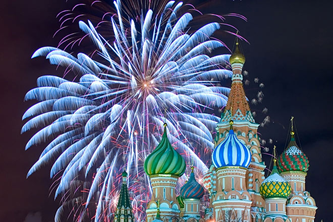 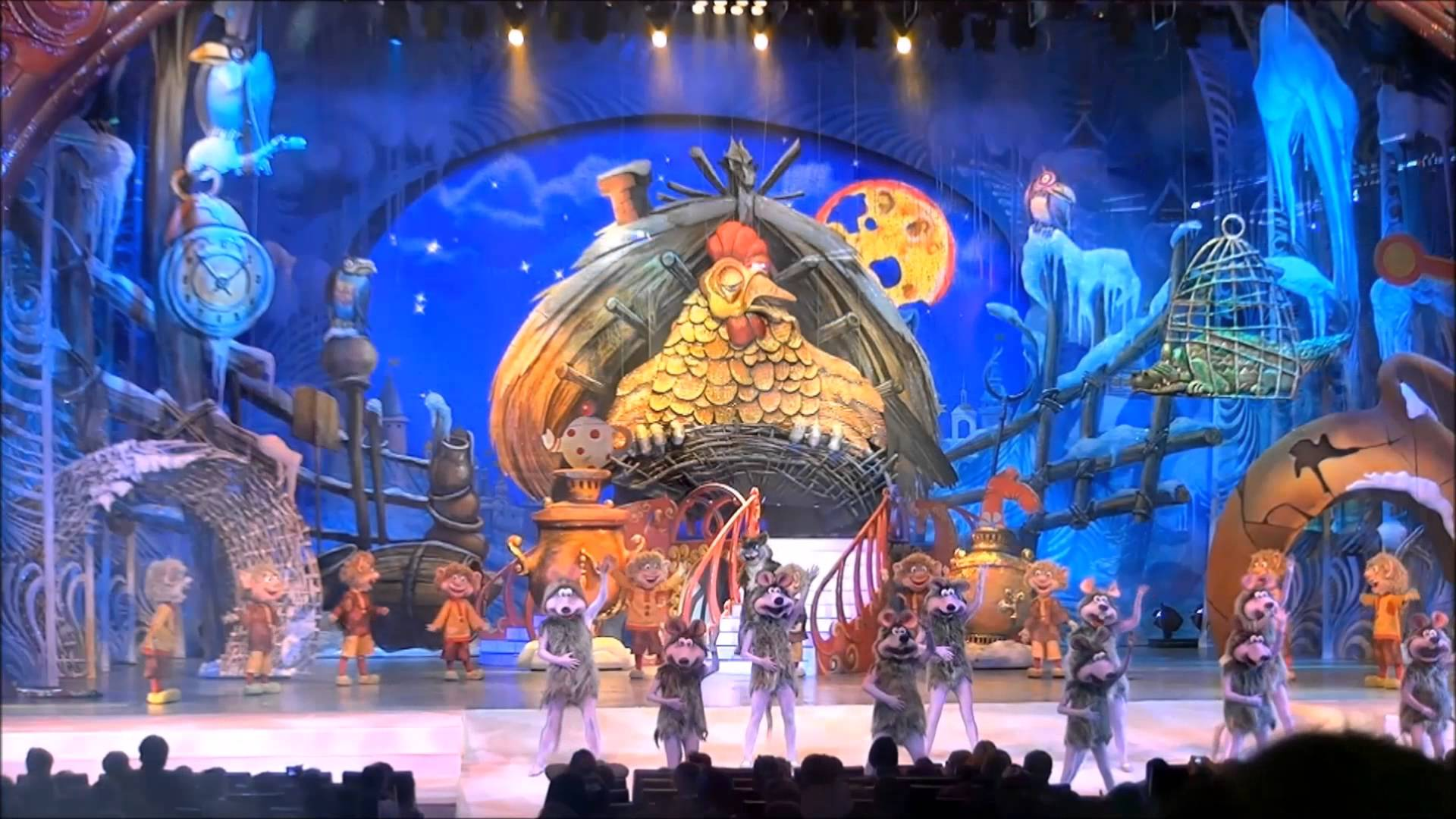 08:00 – Подъем. Умывание.08:30 – 09:30 – Завтрак.10:00 – 12:00 – Экскурсия «Новогодняя Сказка». На этой экскурсии дети узнают, какими были первые елочные игрушки и откуда появилась традиция ставить ёлку в каждом доме, почему Новый Год встречают в ночь с 31 декабря на 1 января и т.д.После экскурсии детей ждет сладкое чаепитие в одном из московских кафе.12:30 – 15:00 – Кремлевская Елка в Государственном Кремлевском дворце.На этом празднике детей закружат в веселых хороводах, удивят спектаклем, веселыми представлениями, а также погрузят их в Мир Сказок и Фантазии. Ребятам обеспечены заряд энергии, восторг от мероприятия и сладкий подарок.16:00 – Поход в кинотеатр на Рождественский мультфильм.18:00 – 19:00 – Ужин.22:00 – Отбой.26 декабря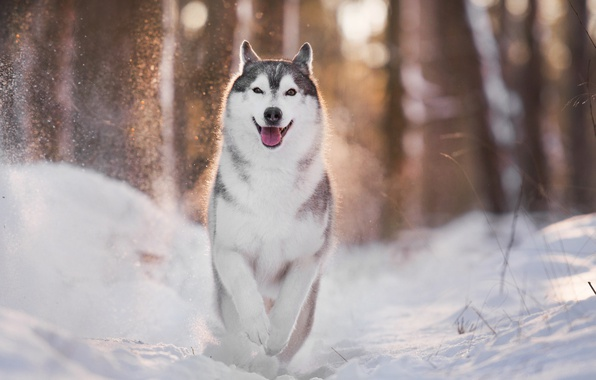 08:00 – Подъем. Умывание.08:30 – 09:30 – Завтрак.10:00 – 12:00 – Поездка в питомник Хаски «Бореалис».12:00 – 15:00 – Экскурсия по питомнику. Дети узнают много нового о породе сибирской Хаски. Также им расскажут о различных способах занятия и тренировок с ездовой собакой. Затем они знакомятся с дружелюбными жителями питомника (лисы, еноты, ослики, верблюды и северные олени)После прогулки детей ждет вкусный обед.15:05 – 17:35 – Возвращение в гостиницу.18:00 – 19:00 – Ужин.22:00 – Отбой.27 декабря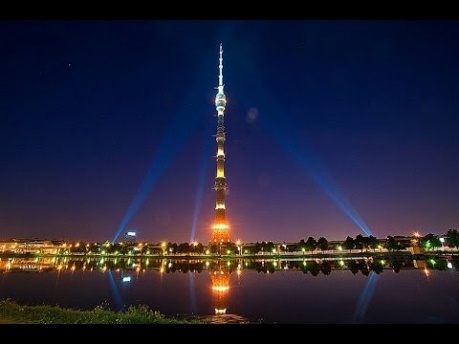 07:00 – Подъем. Умывание.07:30 – 08:30 – Завтрак.09:00 – Поездка на Останкинскую телебашню.10:00 – 11:00 – Экскурсия по Телебашне. Детей ждет экскурсия по техническому маршруту на отметке 85 метров и посещение смотровой площадки, отметка 337 м. 11:30 – 13:30 – Экскурсия в Телецентр Останкино. Посещение телестудий известных телепрограмм, музея «Истории радиотехники и телевизионного оборудования» и выставки подарков капитал-шоу "Поле чудес", спуск в подземный переход под улицей Академика Королева и прогулка по «Коридору истории» между двумя зданиями Телецентра – АСК-1 и АСК-3.14:00 -15:00 – Обед.15:05 – 17:00 – Прогулка по Парку Останкино. Посещение ледового катка.18:00 -19:00 – Ужин.22:00 – Отбой.28 декабря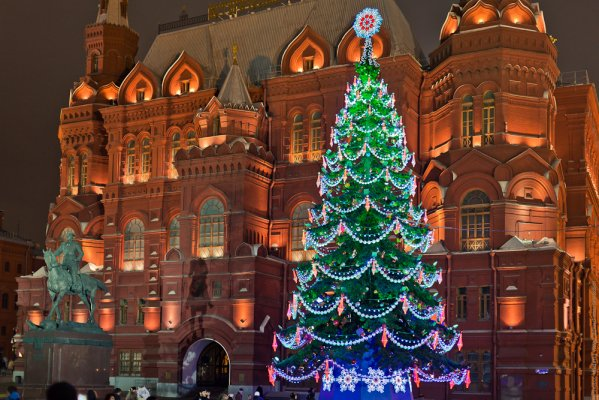 09:00 – Подъем. Умывание.09:30 – 10:30 – Завтрак.12:00 – Трансфер в аэропорт.16:00 – Регистрация на рейс18:45 – Вылет в Хабаровск.09:20 (Хабаровское время) – Прилет.В стоимость входит: сопровождающий; экскурсовод;транспортное обслуживание по программе (трансфер, аренда автобуса); проживание; питание (завтрак, обед, ужин); билеты на мероприятия;страховка от несчастного случая.Примечания: теплая одежда;необходимые документы сдаются сопровождающему.В стоимость не входит:авиабилеты;аренда коньков;дополнительные экскурсии, не входящие в программу;покупка сувениров.Стоимость на группу при количестве 10 чел. – 36 900 руб./чел.Счастливых Новогодних праздников!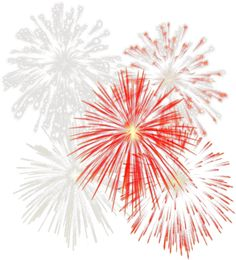 